Автобусный тур в Москву 2023 из ВитебскаДаты заездов на 2024 год:Март: 07 - 11;Май: 09 -13, 23 -27;Июнь: 06 -10, 20 -24, 27.06 - 01.07;Июль: 11 -15, 25 -29;Август: 08-12, 22-26;Сентябрь: 12 -16, 26 -30;Октябрь: 10 -14;Ноябрь: 06 -10.2024Программа тура1 день.Отправление из Витебска, Жодино, Борисова и Минска в вечернее время.Транзит по территории Беларуси и России.2 день.Прибытие в Москву утром. Санитарная остановка для «утреннего макияжа».08.00 - завтрак по желанию 09.00 - обзорная автобусно-пешеходная экскурсия «Москва златоглавая» по историческим и современным улочкам столицы. Мы познакомимся с культурой, архитектурным замыслом, историей и достопримечательностями города, посетим Храм Христа Спасителя, сделаем чудесные фотографии на Патриаршем мосту и побываем на смотровой площадке Воробьевых гор, откуда Москва видна как на ладони. А также посетим деловой квартал российской столицы Москва-Сити, увидим мост Багратион, Московский университет, бульвары российский столицы.12.00 – прогулка-экскурсия по одной из самых известных площадей мира - Красной площади, где царит неповторимая аура русского духа, силы и удивительной архитектуры. Мы увидим собор Покрова Пресвятой Богородицы (его еще именуют Храм Василия Блаженного), памятник Минину и Пожарскому, Спасскую и Никольскую башни Московского Кремля, Мавзолей В. И. Ленина, ГУМ.14.00 - по желанию посещение территори Кремля и/или Оружейной палаты. Вх. билеты приобретаются по живой очереди в кассах музея или заранее онлайн.16.00 - по желанию водная прогулка по Москва реке, чтобы увидеть величественность города плавно балансируя по водным артериям столицы17.00 – трансфер в отели. Размещение в гостинице. Свободное время.3 день.Завтрак в гостинице. Отъезд на экскурсию.10.00 - Экскурсия-прогулка по ВДНХ - Выставке достижений народного хозяйства – крупнейшему экспозиционному и музейному комплексу, открытому в далеком 1939 году и не раз сменившему свое название: ВСХВ, ВПВ, ВДНХ СССР, ВВЦ. В период новогодних праздников ВДНХ становится настоящим эпицентром гуляний, где открыт главный каток страны, работают многочисленные ярмарки, проводятся интересные праздничные экспозиции и развлекательные мероприятия, которые не дадут заскучать ни детям, ни взрослым.Еще немного знакомства со столицей в новом светотехническом шоу «Вселенная Москва». Где авторы показывают как изменился город в плане градостроения в несколько необычныом ракурсе - через стихии  земли, воды, пространства, движения..11.30 - Посещение самого крупного океанариума Европы «Москвариума» с возможностью увидеть обитателей подводного морского мира на расстоянии вытянутой руки. Более 12 000 видов обитателей подводного мира, в т.ч. акулы, осьминоги, морские звезды, скаты, мурены, крокодилы кайманы, косатки и дельфины. Особый восторг у взрослых и детей вызывают водные тоннели, кормление хищников и контактный бассейн. 15.00 - по желанию пешеходная экскурсия «Арбат». Старый Арбат - Мекка московской интеллигенции, здесь находится ряд достопримечательностей - театр им. Вахтангова, дома, связанные с жизнью известных поэтов - А. С. Пушкина и Б. Ш. Окуджавы, а также дом-музей М.Цветаевой и М.Ю.Лермонтова. Новый Арбат - символ новой Москвы, с изобилием казино, дорогих бутиков, ресторанов и т.д.Трансфер в отели по окончании программы. Свободное время.
20.00 – по желанию автобусно-пешеходная экскурсия «Вечерняя Москва» с променадом по главным улицам Тверской и Бульварному кольцу, фото-стопом у знаменитого ГУМа, знакомством со знаменитым парком  «Зарядье» и фото-стопом у смотровой площадки Москва-сити;  4 день. Завтрак в ресторане отеля. Освобождение номеров. Выезд на экскурсию.Поездка с экскурсией в музей-заповедник «Царицыно» - императорскую резиденцию эпохи Просвещения. Здесь в обликах дворцов и парке сплелись древнерусская архитектура и московское барокко. Во время экскурсии мы познакомимся с историей резиденции, прогуляемся с гидом по парку и услышим историю императорской резиденции. Сказочная атмосфера, дворцовая архитектура окунают в волшебство с первой минуты пребывания в императорских владениях.Прощаемся с гидом.~ 14.00 Отъезд в Беларусь.По пути посещение Музейно-Храмового Комплекса Вооруженных сил Российской Федерации - Духовный символ России, прославляющий величайшую победу жизни над смертью. Храм в честь Воскресения Христова посвящен 75 - и летию Победы в Великой Отечественной войне и ратным подвигам русского народа во всех войнах.Экспозиция музея - подробная история каждого дня Великой Отечественной войны в 32  галереях и 32 залах, 26 из которых иммерсивные с эффектом погружения. Протяженность музея – 1 418 шагов. Именно столько дней и ночей длилась Великая Отечественная война. В базе данных героев информация о более чем 34 млн. участниках войны. В музее свыше 8 тыс. экспонатов. Около 15 000 гильз с землей с мест захоронения воинов из более 44 стран мира размещены на постаментах вдоль здания музея.5 день.Прибытие в Беларусь утром.В стоимость тура входят:проезд автобусом туристического класса (аудио/ видео системы, раскладывающиеся кресла);два ночлега в отеле;завтраки в отеле;экскурсионное обслуживание без стоимости вх. билетов:обзорная с посещением Храма Христа Спасителя;обзорная по Красной площади;сопровождение в музеи Кремля;ВДНХ;светотехническое шоу «Вселенная Москва»;парк «Царицыно»;сопровождение в музейно-храмовый комплекс «Патриот»;услуги турфирмы;услуги сопровождающего;В стоимость тура не входят:по желанию, на территории России в российских рублях или заранее онлайн:посещение Кремля. вх. билеты с аудиэкскурсией: 1 100 RUB – взр., 900 RUB - дети до 16 лет и пенсионеры;посещение Оружейной палаты. вх. билеты с аудиэкскурсией: 1 300 RUB - взр.; 800 RUB  - дети до 16 лет и пенсионеры;посещение киностудии «Мосфильм» 1 800 RUB  - взр., 1 500 RUB - дети до 14 лет;посещение «Москвариум». Вх. билеты в аквариум: 1 500 RUB  - взр., 950 RUB  - дети до 12 лет, 3 700 RUB  - семейный билет 2 взр. + 1 реб. до 12 лет, 4 600 RUB  - семейный билет 2 взр. + 2 реб. до 12 лет.водная прогулка на кораблике по Москва-реке 1 500 RUB  - взр., 1 200 RUB - дети;посещение Большого дворца в Царицыно: от 150 RUB до 650 RUB в зависимости от зала;пешеходная экскурсия Вечерний Арбат 900 RUB;автобсно-пешеходная экскурсия «Вечерняя Москва» - 1 500 RUB.Отели в г. Москва. Условия размещения в туре:Гостиница «Туррис Таганский» 4*Современный отель, расположенный в историческом здании конца 19 века в районе Таганки на набережной реки ЯузыВ пешей доступности - Московский кремль, парк Зарядье, Москворецкая набережная, Бункер-42, Музей Высоцкого, театры, Афонское подворье, Покровский монастырь, музей русской иконыБлижайшие станции метро - Таганская, Чкаловская, Китай-городК услугам гостей небольшие по площади уютные номера, оснащенные всем необходимым: санузел, ванная, wi-fi, кондиционер, минихолодильник, сейф, ТВ с плоским экраном, электрочайник с чайным набором, питьевая вода при заезде, тапочки, шампунь, гел для душа, мыло, фенГостиница «Holiday Inn Таганский» 4*Отель Holiday Inn Moscow Tagansky находится в прекрасном месте, всего в нескольких минутах езды от центра Москвы. Здание построено в Таганском районе Москвы, неподалеку от Новоспасского монастыря, Крутицкого подворья и Покровского монастыря.Прогулка до станции метро «Таганская» занимает 15 минут. Кремль и Красную площадь можно посетить в 10 минутах езды.Элегантный отель оформлен в современном стиле. К услугам гостей хорошо оборудованные помещения для совещаний, бизнес-центр и тренажерный зал.Роскошные номера декорированы в теплых тонах. В них установлен рабочий стол, мини-бар и телевизор со спутниковыми каналами, а также предоставляется бесплатный проводной доступ в интернет, вода в бутылках, все необходимое для приготовления чая/кофе и гладильные принадлежности.В ресторане Sanctuary сервируют изысканные блюда, а в лобби-баре подают легкие закуски. По запросу осуществляется круглосуточная доставка еды и напитков в номер.Туристическое агентство «Вит-Орбис» не несет ответственности за изменение программы тура. Туристический оператор оставляет за собой право вносить некоторые изменения в программу тура без уменьшения общего объема и качества услуг, осуществлять замену заявленных отелей на равнозначные (в случае обстоятельств, вызванных причинами, от фирмы не зависящими). Туристический оператор не несет ответственности за задержки, связанные с простоем на границах, пробками на дорогах. Время  прибытия указаны ориентировочно.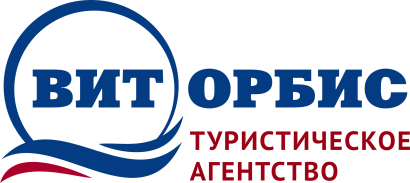       Республика Беларусь 210009                               г. Витебск, ул. Чапаева 4-38                                                            Тел./факс: +375 (212) 265-500МТС: +375 (29) 5-110-100  www.vitorbis.com  e-mail: vitorbis@mail.ruСтоимость тура на человекаСтоимость тура на человекаТуррис Таганский 4*завтрак порционный70 USD + 300 BYNХолидей Инн Таганский 4*завтрак шведский стол90 USD + 300 BYN